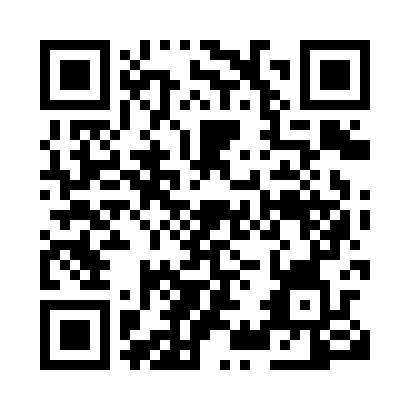 Prayer times for Cresnjevci, SloveniaWed 1 May 2024 - Fri 31 May 2024High Latitude Method: Angle Based RulePrayer Calculation Method: Muslim World LeagueAsar Calculation Method: HanafiPrayer times provided by https://www.salahtimes.comDateDayFajrSunriseDhuhrAsrMaghribIsha1Wed3:375:4112:535:558:0610:022Thu3:355:3912:535:568:0710:043Fri3:325:3812:535:578:0910:064Sat3:305:3612:535:578:1010:085Sun3:275:3512:535:588:1110:106Mon3:255:3312:535:598:1310:127Tue3:235:3212:536:008:1410:148Wed3:205:3012:536:018:1510:179Thu3:185:2912:526:018:1710:1910Fri3:155:2812:526:028:1810:2111Sat3:135:2612:526:038:1910:2312Sun3:115:2512:526:048:2010:2513Mon3:085:2412:526:048:2210:2714Tue3:065:2312:526:058:2310:3015Wed3:045:2112:526:068:2410:3216Thu3:015:2012:526:068:2510:3417Fri2:595:1912:526:078:2610:3618Sat2:575:1812:526:088:2810:3819Sun2:555:1712:536:098:2910:4020Mon2:525:1612:536:098:3010:4321Tue2:505:1512:536:108:3110:4522Wed2:485:1412:536:118:3210:4723Thu2:465:1312:536:118:3310:4924Fri2:445:1212:536:128:3410:5125Sat2:425:1112:536:138:3510:5326Sun2:405:1012:536:138:3610:5527Mon2:385:0912:536:148:3710:5728Tue2:365:0912:536:148:3810:5929Wed2:355:0812:546:158:3911:0130Thu2:355:0712:546:168:4011:0331Fri2:355:0712:546:168:4111:04